EnvironmentPath: 				/usr/uvSettings path within “Path”: 	.vscode/settings.jsonExample program: 		/usr/uv/APP.PROGS/FMT.BASIC.BVS Code launched by non-root userVS Code command line:		code /usr/uvVS Code key input to open prog:	<ctrl>p FMT.BASIC.B (select the APP.PROGS version)Setting supplied by Charles HanAdditions by me are bold italics{    "[rocket-mvbasic]": {        "editor.codeLens": false    },    "files.associations": {        "**/APP.PROGS/*": "rocket-mvbasic",        "**/BP/*": "rocket-mvbasic",        "**/PBP/*": "rocket-mvbasic",        "**/.rmv/config/*.json": "jsonc"    },    "files.exclude": {        "**/.git": true,        "**/.svn": true,        "**/.hg": true,        "**/CVS": true,        "**/.DS_Store": true,        "**/Thumbs.db": true,        "**/.rmv/catalog/**": true,        "*/_*": false    },    "breadcrumbs.enabled": true,    "breadcrumbs.showFunctions": true,    "breadcrumbs.showVariables": true}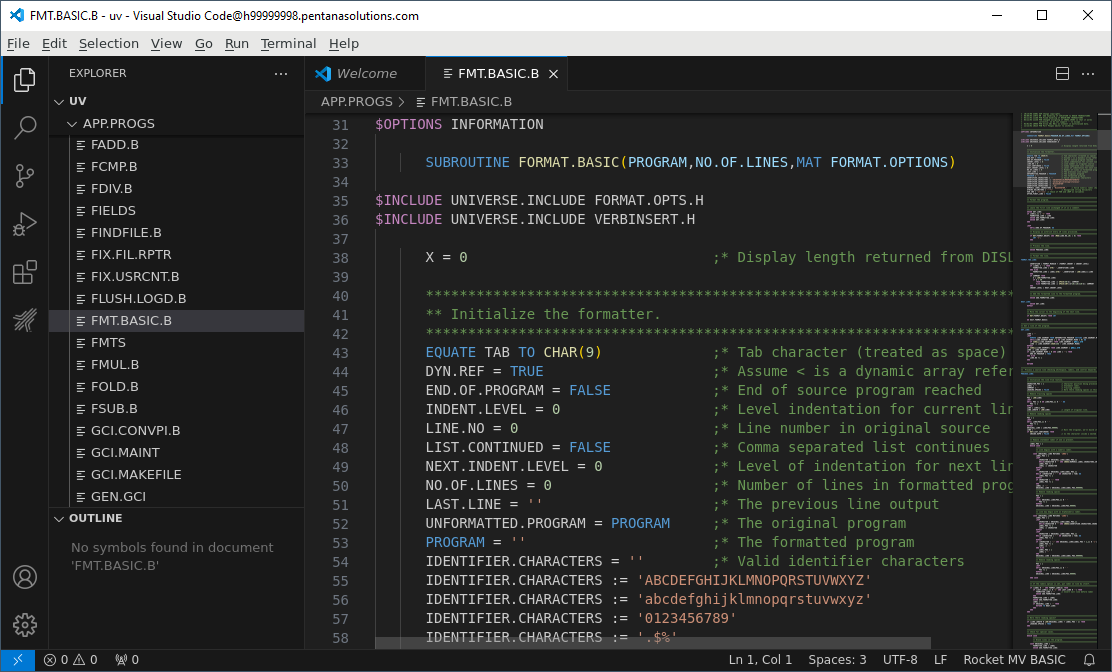 With Rocket CodeLens enabledChanges to content from the original version are in bold{    "[rocket-mvbasic]": {        "editor.codeLens": true    },    "files.associations": {        "**/APP.PROGS/*": "rocket-mvbasic",        "**/BP/*": "rocket-mvbasic",        "**/PBP/*": "rocket-mvbasic",        "**/.rmv/config/*.json": "jsonc"    },    "files.exclude": {        "**/.git": true,        "**/.svn": true,        "**/.hg": true,        "**/CVS": true,        "**/.DS_Store": true,        "**/Thumbs.db": true,        "**/.rmv/catalog/**": true,        "*/_*": false    },    "breadcrumbs.enabled": true,    "breadcrumbs.showFunctions": true,    "breadcrumbs.showVariables": true}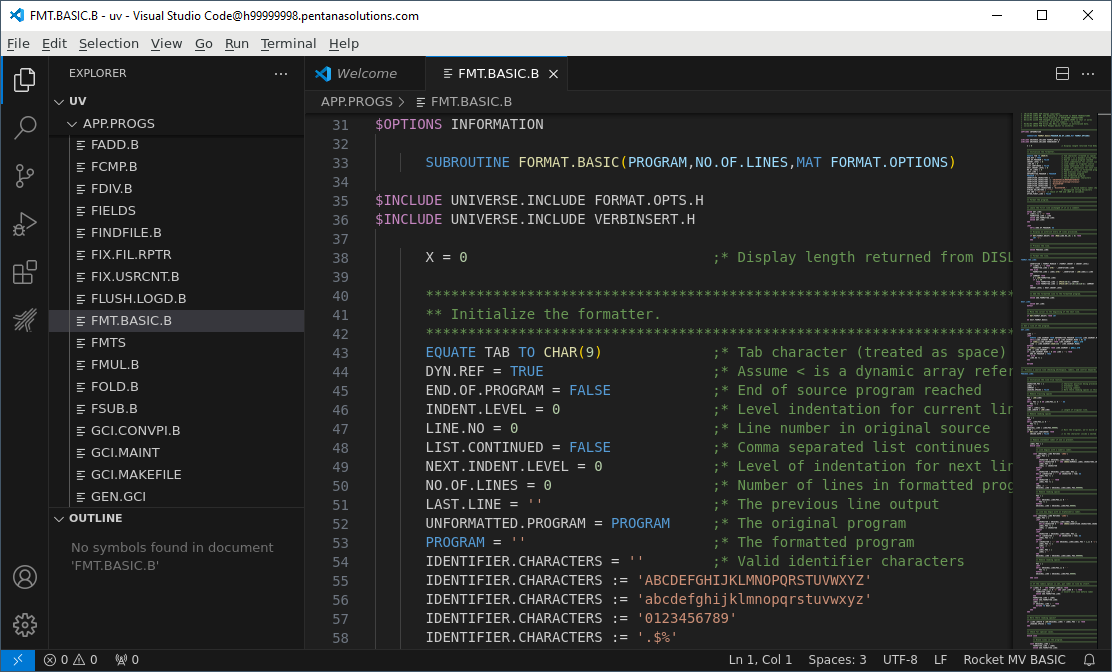 With Code Lens enabled outside of RocketChanges to content from the original version are in bold{    "[rocket-mvbasic]": {        "editor.codeLens": false    },    "files.associations": {        "**/APP.PROGS/*": "rocket-mvbasic",        "**/BP/*": "rocket-mvbasic",        "**/PBP/*": "rocket-mvbasic",        "**/.rmv/config/*.json": "jsonc"    },    "files.exclude": {        "**/.git": true,        "**/.svn": true,        "**/.hg": true,        "**/CVS": true,        "**/.DS_Store": true,        "**/Thumbs.db": true,        "**/.rmv/catalog/**": true,        "*/_*": false    },    "editor.codeLens": true,    "breadcrumbs.enabled": true,    "breadcrumbs.showFunctions": true,    "breadcrumbs.showVariables": true}With Code Lens enabled in bothChanges to content from the original version are in bold{    "[rocket-mvbasic]": {        "editor.codeLens": true    },    "files.associations": {        "**/APP.PROGS/*": "rocket-mvbasic",        "**/BP/*": "rocket-mvbasic",        "**/PBP/*": "rocket-mvbasic",        "**/.rmv/config/*.json": "jsonc"    },    "files.exclude": {        "**/.git": true,        "**/.svn": true,        "**/.hg": true,        "**/CVS": true,        "**/.DS_Store": true,        "**/Thumbs.db": true,        "**/.rmv/catalog/**": true,        "*/_*": false    },    "editor.codeLens": true,    "breadcrumbs.enabled": true,    "breadcrumbs.showFunctions": true,    "breadcrumbs.showVariables": true}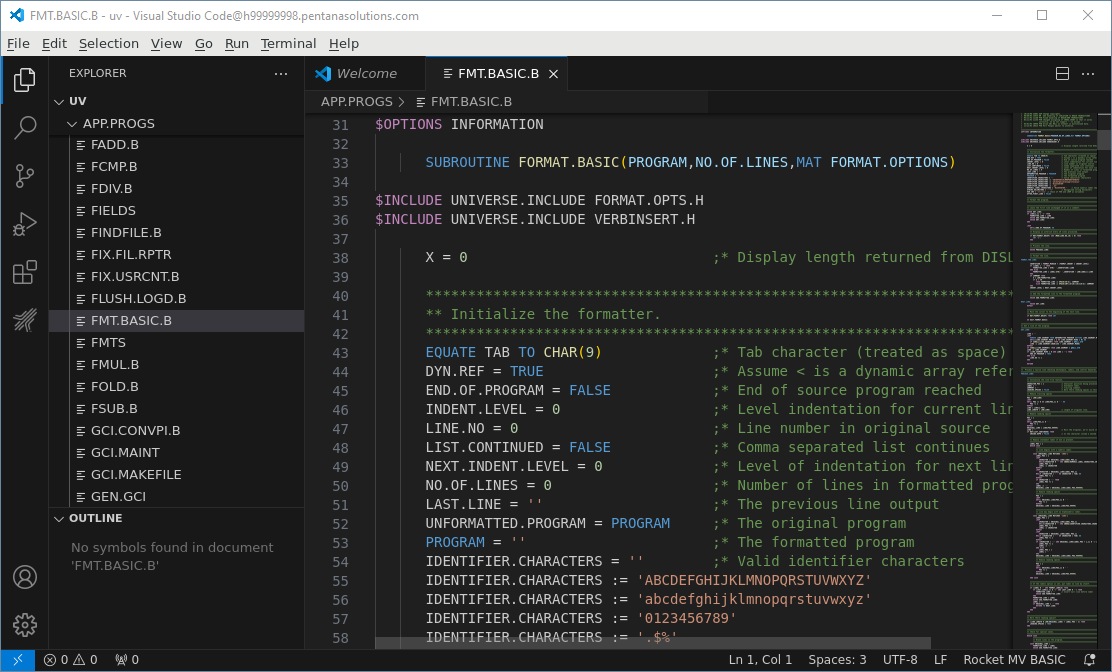 With Code Lens disabled but Rocket Code Lens enabledChanges to content from the original version are in bold{    "[rocket-mvbasic]": {        "editor.codeLens": true    },    "files.associations": {        "**/APP.PROGS/*": "rocket-mvbasic",        "**/BP/*": "rocket-mvbasic",        "**/PBP/*": "rocket-mvbasic",        "**/.rmv/config/*.json": "jsonc"    },    "files.exclude": {        "**/.git": true,        "**/.svn": true,        "**/.hg": true,        "**/CVS": true,        "**/.DS_Store": true,        "**/Thumbs.db": true,        "**/.rmv/catalog/**": true,        "*/_*": false    },    "editor.codeLens": false,    "breadcrumbs.enabled": true,    "breadcrumbs.showFunctions": true,    "breadcrumbs.showVariables": true}Directly Opening program in VS CodeCommand line:	code /usr/uv/APP.PROGS/FMT.BASIC.BUsing setup from With Code Lens disabled but Rocket Code Lens enabled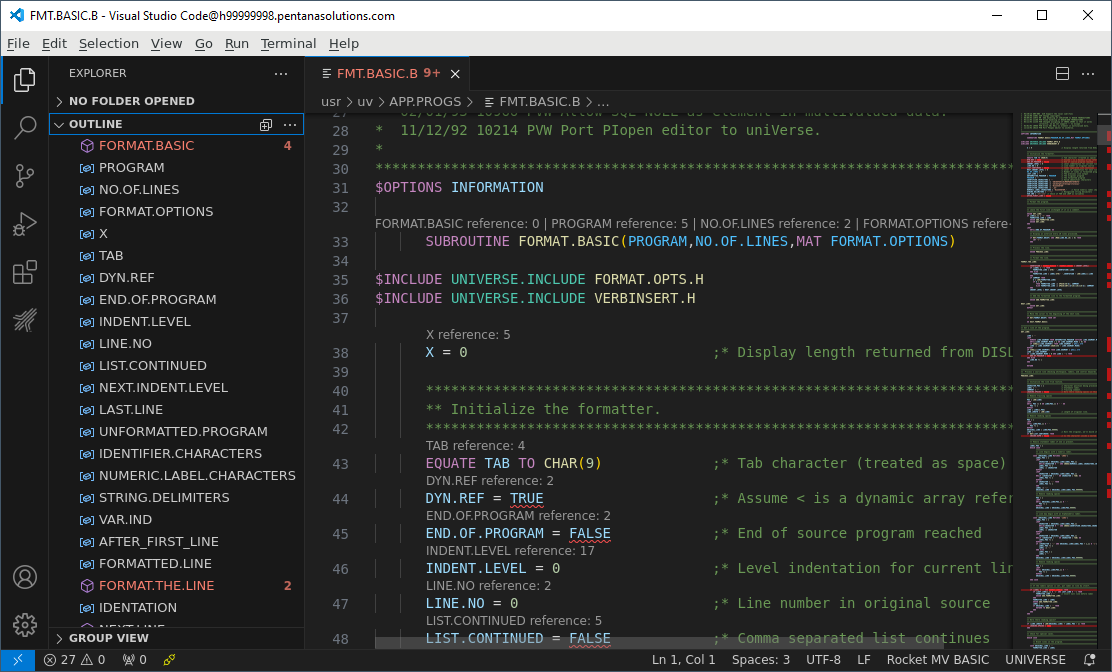 None of the settings in the settings.json file are referenced at allPressing <ctrl>, shows that only User settings are active: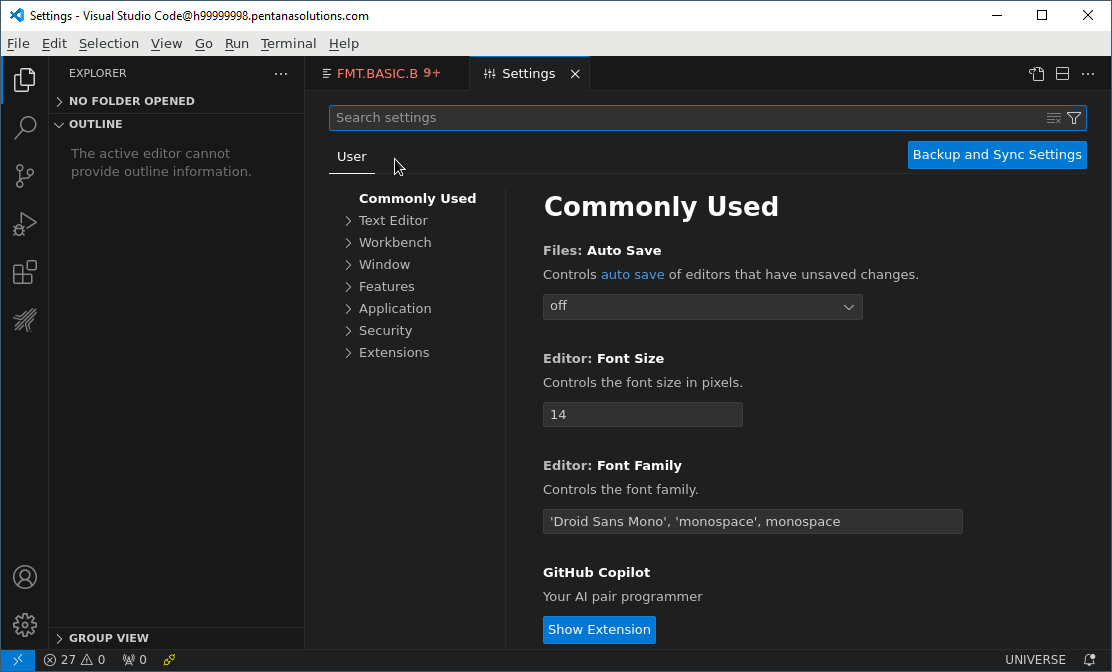 